Accept vs. Except Accept is a verb  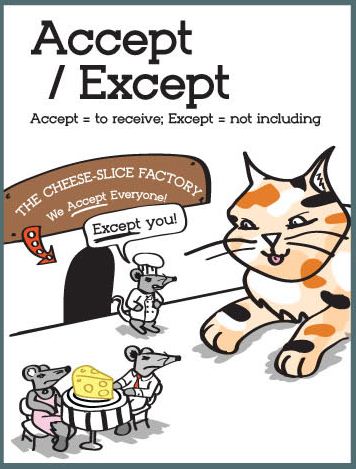 It means ‘to agree with something’ or ‘to receive something’. E.g.: The shop will only accept the returned items within 30 days. ExceptThis means ‘not including’.E.g. All prime numbers, except 2 and 5, end in 1, 3, 7 or 9.Complete the following sentences with ‘accept’ or ‘except’.  Please _____ these flowers as a token of apology. All the girls played netball ______ Mary. The whole class remembered choir _____ Paul. It will cure anything _____ laziness!His mum could not ______ the job as it was too far away. He _______ed the award with great pride. I can’t ______ your invitation.  We will be on holiday.I have nothing to declare _____   my genius. (Oscar Wilde) Move all the furniture, _______ the piano.10. I _______ your apology, thank you. Answers: 1. Accept  2. Except   3.except  4. Except  5. Accep t 6. Accepted 7. Accept 8. Except  9. Except  10 acceptExtension Task:Explain what’s wrong with the following images and recommend a way for each person to correct their mistake.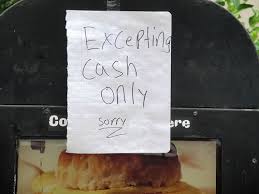 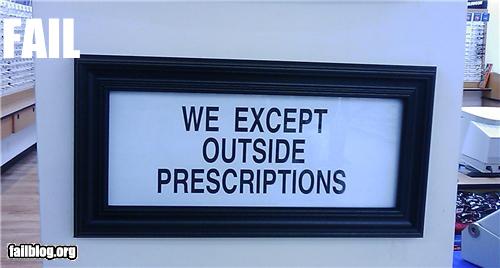 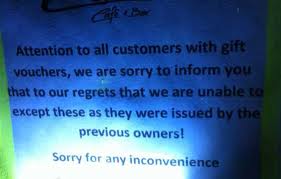 